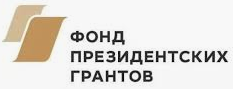 Уважаемые участники проекта «Гармонизация в многообразии»!СРОО НКЦ «Кавказ» в рамках реализации проекта «Гармонизация в многообразии», реализуемого на средства, предоставленные Фондом президентских грантов, проводит опрос участников проекта, посвященный изучению  межнациональной и межконфессиональной ситуации и путях её оптимизации. Просим Вас ответить на вопросы предлагаемой анкеты.Анкета1. Если Вы верующий человек, то к какому вероисповеданию Вы себя относите? (ОДИН ответ)ПравославиеИсламБуддизм            4.Иудаизм            5.Я неверующий человек, атеист            6.Другое (укажите, что)_____________________________________2. Ваше отношение к представителям другой национальности и/или религии?1. Доброжелательное2. Нейтральное3. Недоброжелательное3. На чем основано Ваше отношение к представителям другой национальности и/или религии?1. внушили родные и близкие2. влияние общественности3. религия4. собственное мнение, которое сложилось на основе каких-либо событий5. свой вариант ______________________________________4. Сталкивались ли вы с конфликтной ситуацией, где были задействованы лица другой национальности или религии?1. да2. нет5. Каким способом вы пытались уладить конфликт?1. негативным (драка, угрозы)2. позитивным (мирные беседы)3. конфликтов не было4. свой вариант ______________________________________6. Как Вы думаете, что в наибольшей степени разделяет людей разных национальностей? (выберите не более 2-х вариантов ответов)1. язык, традиции, образ жизни2. религия3. стереотипы и предрассудки4. экономические интересы5. территориальные границы6. свой вариант ______________________________________7. Уважаете ли Вы культурные и религиозные ценности других народов?1. да2. нет3. затрудняюсь ответить8. Хотели бы Вы улучшить отношения с представителями другой национальности?1. да2. нет3. затрудняюсь ответить9. Как бы Вы сейчас оценили межнациональные отношения в Саратовской области? (выберите только один вариант ответа и обведите соответствующую цифру)1. Ситуация спокойная, мирная2.Ситуация внешне спокойная, но ощущается некоторая напряженность3. Ситуация напряженная, возможны конфликты4. Затрудняюсь ответить10. С чем, на Ваш взгляд, связаны сложности в межнациональных и межконфессиональных отношениях в Саратовской области? (не более 3-х ответов)Сложные социально-экономические условия, безработица, низкий уровень жизниБольшой приток мигрантов, иностранных работниковДеятельность фанатиков, экстремистов, националистовНизкий уровень культуры  Никаких сложностей в межнациональных и межрелигиозных отношениях в нашем регионе нетЗатрудняюсь ответить11. Как Вам кажется, возможны ли в ближайшем будущем в Саратовской области столкновения на национальной почве? Имеются ввиду словесные перепалки, ссоры, драки. (ТОЛЬКО ОДИН ОТВЕТ).1. Вполне возможны	2. Скорее возможны	3. Скорее невозможны	4. Совершенно невозможны	5. Затрудняюсь ответить	         12. Что вас наиболее настораживает в текущей межрелигиозной ситуации в Саратовской области? (Отметьте не более 4-х ответов)Демонстрация внешних признаков религиозной принадлежности во внешнем облике, особом стиле одежды, поведенииСамоизоляция верующих принадлежащих к разным конфессиям, нежелание их общаться между собой, совместно участвовать в общих мероприятияхПретензии к светскому обществу по поводу оскорбления религиозных чувств тех или иных групп верующихСкопление больших масс верующих православных вокруг культовых сооружений и на транспорте во время больших православных праздниковСкопление больших масс верующих мусульман вокруг культовых сооружений и на транспорте во время больших мусульманских праздниковВзаимное неуважение и нетерпимость верующих разных конфессий7. Другое____________________________________________________8. Ничего не настораживает9. Затрудняюсь ответить13. Как Вы относитесь к идее проведения мероприятий на национальное сплочение, встреч между представителями разных национальностей и религий с целью знакомства с их традициями, обычаями, культурой, искусством и т.д.?1. я это приветствую2. я против этого3. затрудняюсь ответить4. Свой вариант (предложение) _________________________________Спасибо за внимание!